АМАНАКСКИЕ                                             Распространяется    бесплатноВЕСТИ 21 июня  2022г                                                                                                                                                              № 31(536) ОФИЦИАЛЬНОИнформационный вестник Собрания представителей сельского поселения Старый Аманак муниципального района Похвистневский Самарской области РОССИЙСКАЯ ФЕДЕРАЦИЯ   АДМИНИСТРАЦИЯСЕЛЬСКОГО ПОСЕЛЕНИЯ         СТАРЫЙ АМАНАКМУНИЦИПАЛЬНОГО РАЙОНА        ПОХВИСТНЕВСКИЙ     САМАРСКОЙ ОБЛАСТИП О С Т А Н О В Л Е Н И Е         21.06.2022г № 47О внесении изменений в Постановление от 12.08.2016 г.  № 25 «Об утверждении Программы комплексного развития систем транспортной инфраструктуры сельского поселения Старый Аманак 	муниципального района Похвистневский Самарской области на 2016-2026 годы»На основании решения Собрания представителей сельского поселения Старый Аманак муниципального района Похвистневский Самарской области от 28.01.2016г. №25 «О направлении средств выделенных сельскому поселению Старый Аманак  из муниципального дорожного фонда на 2016 год», от 13.01.2017г. №34 «О направлении средств выделенных сельскому поселению Старый Аманак из муниципального дорожного фонда на 2017 год», от 23.10.2018 г. № 97 «О направлении средств выделенных сельскому поселению Старый Аманак из муниципального дорожного фонда на 2018 год», от 12.04.2019 г. № 110 «О направлении средств выделенных сельскому поселению Старый Аманак из муниципального дорожного фонда на 2019 год», от 18.03.2020 г. № 124 «О направлении средств выделенных сельскому поселению Старый Аманак из муниципального дорожного фонда на 2020 год», от 01.04.2022 г. № 62/1 «О направлении средств выделенных сельскому поселению Старый Аманак из муниципального дорожного фонда на 2022 год», руководствуясь Уставом сельского поселения Старый Аманак муниципального района Похвистневский Самарской области, Администрация сельского поселения Старый Аманак муниципального района Похвистневский Самарской областиПОСТАНОВЛЯЕТ:1. Внести следующие изменения в Постановление от 12.08.2016г. № 25 «Об утверждении Программы комплексного развития систем транспортной инфраструктуры сельского поселения Старый Аманак муниципального района Похвистневский Самарской области на 2016-2026 годы»:1.1. В разделе «1. ПАСПОРТ ПРОГРАММЫ» строку «Объемы требуемых капитальных вложений» изложить в следующей редакции:1.2. В разделе «6. Оценка объемов и источников финансирования мероприятий развития транспортной инфраструктуры сельского поселения Старый Аманак.» таблицу «Таблица Распределение объёма инвестиций на период реализации ПТР сельского поселения Старый Аманак, млн. руб.» изложить в следующей редакции:Таблица Распределение объёма инвестиций на период реализации ПТР сельского поселения Старый Аманак, руб.
1.3. В разделе «3. Прогноз транспортного спроса, изменения объемов и характера передвижения населения и перевозов груза на территории сельского поселения Старый Аманак» таблицу «ПРОГРАММА ИНВЕСТИЦИОННЫХ ПРОЕКТОВ ОБЕСПЕЧИВАЮЩИХ ДОСТИЖЕНИЕ ЦЕЛЕВЫХ ПОКАЗАТЕЛЕЙ» изложить в следующей редакции»:ПРОГРАММА ИНВЕСТИЦИОННЫХ ПРОЕКТОВ, ОБЕСПЕЧИВАЮЩИХ ДОСТИЖЕНИЕ ЦЕЛЕВЫХ ПОКАЗАТЕЛЕЙПрограмма инвестиционных проектов  улично – дорожной сети сельского поселения Старый Аманак2. Опубликовать настоящее Постановление в газете «Аманакские Вести» и на официальном сайте Администрации сельского поселения Старый Аманак в сети Интернет.3.Контроль за исполнением настоящего Постановления оставляю за собой.4.Настоящее постановление вступает в силу с момента его официального опубликования.                                      Глава  поселения                                                                      Т.А.ЕфремоваРоссийская Федерация  Самарская областьмуниципальный район    ПохвистневскийАДМИНИСТРАЦИЯ сельского поселения      Старый АманакПОСТАНОВЛЕНИЕ      21.06.2022  № 48Об утверждении нормативов состава сточных вод, сбрасываемых в централизованную систему водоотведения сельского поселения Старый Аманакмуниципального района ПохвистневскийСамарской областиВ целях организации мероприятий по охране окружающей среды и охране водных объектов, в соответствии с пунктом 2 Постановления Правительства Российской Федерации от 22.05.2020 № 728 «Об утверждении Правил осуществления контроля состава и свойств сточных вод и о внесении изменений и признании утратившими силу некоторых актов Правительства Российской Федерации», пунктами 4, 11 части 1 статьи 16 Федерального закона от 06.10.2003 № 131-ФЗ «Об общих принципах организации местного самоуправления в Российской Федерации», Правилами холодного водоснабжения и водоотведения, утвержденными Постановлением Правительства Российской Федерации от 29.07.2013 № 644, на основании Устава сельского поселения Старый Аманак  муниципального района Похвистневский Самарской областиПОСТАНОВЛЯЕТ:Утвердить нормативы состава сточных вод, отводимых в централизованную систему водоотведения села Старый Аманак  согласно приложению № 1.Постановление вступает в силу со дня его подписания и подлежит опубликованию в газете «Аманакские вести» и размещению в сети «Интернет» на  сайте Администрации сельского поселения.Контроль за выполнением Постановления возложить  на Главу сельского поселения Старый Аманак Ефремовой Т.А.Глава  сельского поселения                                                            Т.А.Ефремова Приложение № 1 к постановлению № 48от « 21  »июня 2022     Нормативы состава сточных вод осуществляющих водоотведение в хозяйственно-бытовую канализацию села Старый Аманак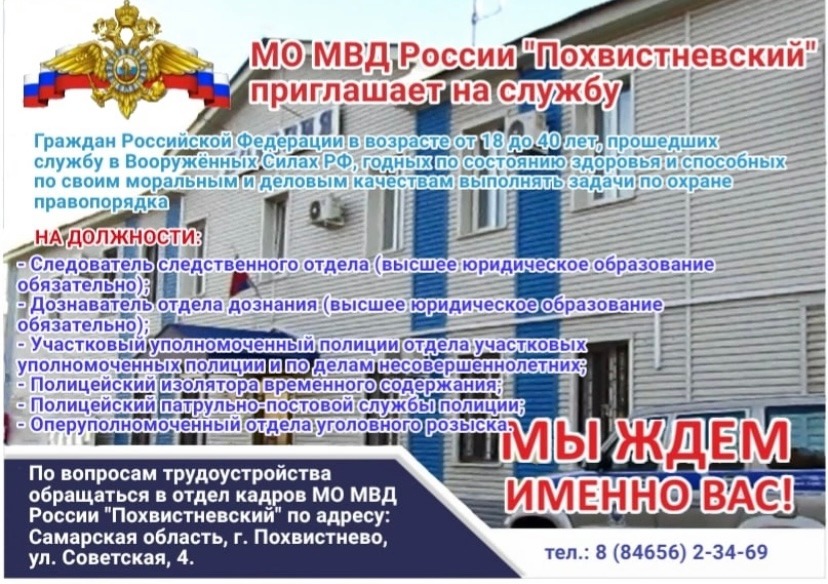 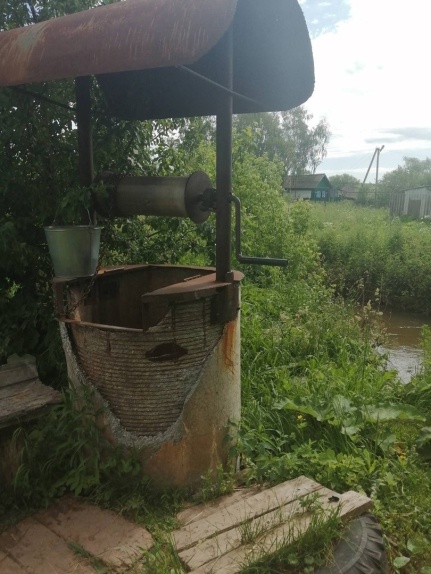 В рамках государственной программы Самарской области "Поддержка инициатив населения муниципальных образований в Самарской области" на 2017-2025 годы 27 июня 2022 года в 18.00 состоится собрание жителей по вопросу участия в данной программе с проектом "Лысяков родник" - благоустройство родника в селе Старый Аманак по улице ПриречнаяОбъемы требуемых капитальных вложенийФинансовое обеспечение мероприятий Программы осуществляется за счет  средств бюджета сельского поселения в рамках муниципальных  программ. Для выполнения  мероприятий Программы необходимо          40,33 млн.рублей, в том числе:в 2016 году – 21,48 млн.рублейв 2017 году – 1,55 млн.рублей;в 2018 году – 2,17 млн.рублей;в 2019 году – 3,97 млн.рублей;в 2020году– 5,04 млн.рублей;в 2021году– 1,01 млн.рублей;в 2022 оду -1,01 млн.рублейв 2023-2026 годах –  4,1  млн.рублей.Финансирование из бюджета МО ежегодно уточняется при формировании бюджета на очередной финансовый год. Показатели финансирования подлежат уточнению с учетом разработанной проектно-сметной документации и фактического выделения средств из бюджетов всех уровней.№Виды услугИнвестиции на реализацию программыИнвестиции на реализацию программыИнвестиции на реализацию программыИнвестиции на реализацию программыИнвестиции на реализацию программыИнвестиции на реализацию программыИнвестиции на реализацию программыИнвестиции на реализацию программыИнвестиции на реализацию программы№Виды услуг201620172018201920202021 20222023-2026всего1Ремонт дорогсетидорожной 21,481,552,173,975,041,011,014,140,332Проектирование дорог0000000003Строительство дорог000000000№№Наименование муниципального образованияНаименование муниципального образованияНаименование населенного пунктаНаименование автодороги (улицы)Объем капитальных вложений по годам,  млн.рублей Объем капитальных вложений по годам,  млн.рублей Объем капитальных вложений по годам,  млн.рублей Объем капитальных вложений по годам,  млн.рублей Объем капитальных вложений по годам,  млн.рублей Объем капитальных вложений по годам,  млн.рублей Объем капитальных вложений по годам,  млн.рублей Объем капитальных вложений по годам,  млн.рублей Объем капитальных вложений по годам,  млн.рублей №№Наименование муниципального образованияНаименование муниципального образованияНаименование населенного пунктаНаименование автодороги (улицы)Всего20162017201820192020202120222023-20261122345 678910111213Ремонт дорог местного значенияРемонт дорог местного значенияРемонт дорог местного значенияРемонт дорог местного значенияРемонт дорог местного значенияРемонт дорог местного значенияРемонт дорог местного значенияРемонт дорог местного значенияРемонт дорог местного значенияРемонт дорог местного значенияРемонт дорог местного значенияРемонт дорог местного значенияРемонт дорог местного значения1.1.Сельское поселение Старый Аманакс. Старый АманакРемонт улично-дор.сети в с.С.Аманак по ул.Ленина протяженность 2179 ширина ул. Шулайкина  протяженность 1350м ширина Ул.Центральная протяженность  ширина 20,36620,36601.1.Сельское поселение Старый Аманакс. Старый АманакЯмочный ремонт, ул. Ленина — от дома № 2а до дома № 117 Протяженность 2200мЯмочный  ремонт, ул. Шулайкина Протяженность 850м0,7150,7151.1.Сельское поселение Старый Аманакс. Старый АманакКапитальный ремонт автомобильной дороги ул.Центральная от центра (пересечение с ул.Ленина ) до д.№67 в с.Старый Аманак сельского поселения Старый Аманак муниципального района Похвистневский Самрской области протяженность – .0,40,42.2.Сельское поселение Старый Аманакс. Старый АманакРемонт автомобильной дороги от ул.Ленина в с.Старый Аманак от дома №2а до дома №117 сельского поселения Старый Аманак муниципального района Похвистневский Самрской области полощадь 0,99750,9975 2.2.Сельское поселение Старый Аманакс. Старый АманакРемонт автомобильной дороги от ул.Садовая  в с.Старый Аманак от дома №24 до дома №59 сельского поселения Старый Аманак муниципального района Похвистневский Самрской области полощадь  шир 0,55160,5516 3.3.Сельское поселение Старый Аманакс.Новый АманакРемонт автомобильной дороги   укрепление обочин ул.Центральная в с. Новый Аманак сельского поселения Старый Аманак муниципального района Похвистневский Самрской области   полощадь 0,08250,08253.3.Сельское поселение Старый Аманакс.Новый АманакРемонт автомобильной дороги  Н.Аманак ул. Центральная в с.Старый Аманак сельского поселения Старый Аманак муниципального района Похвистневский Самрской области   полощадь 2,08502,08504.4.Сельское поселение Старый Аманакс. Старый Аманак Ремонт автомобильной дороги от ул.Садовая до  ул.Ленина в с.Старый Аманак сельского поселения Старый Аманак муниципального района Похвистневский Самрской области.1,08781,08784.4.Сельское поселение Старый Аманакс. Старый Аманак Ремонт автомобильной дороги от ул.Садовая до  ул.Ленина в с.Старый Аманак сельского поселения Старый Аманак муниципального района Похвистневский Самрской области протяженность – .2,87752,87755.5.Сельское поселение Старый Аманакс. Старый Аманак Ремонт автомобильной дороги  ул.Садовая  от д.№45 дл ул.Ленина до дома №116, ширина 4,5мв с.Старый Аманак сельского поселения Старый Аманак муниципального района Похвистневский Самрской области протяженность – .ул.Садовая  от д.№4 дл ул.Ленина до дома №26, ширина 4,5мв с.Старый Аманак сельского поселения Старый Аманак муниципального района Похвистневский Самрской области протяженность – .0,83980,83985.5.Сельское поселение Старый Аманакс. Старый Аманак Ремонт автомобильной дороги ул.Центральная  от дома №2А до дома №20 в с.Старый Аманак сельского поселения Старый Аманак муниципального района Похвистневский Самрской области протяженность – . ширина 4,5м0,18660,18665.5.Сельское поселение Старый Аманакс. Старый Аманак Ремонт автомобильной дороги ул.Крестьянская от дома №2 до дома №18 , ширина 4,5м  в с.Старый Аманак сельского поселения Старый Аманак муниципального района Похвистневский Самрской области протяженность – .0,27990,27995.5.Сельское поселение Старый Аманакс. Старый Аманак Ремонт автомобильной дороги ул.Советская от дома №1 до дома №96  в с.Старый Аманак сельского поселения Старый Аманак муниципального района Похвистневский Самрской области протяженность –1400,м. ,ширина 4,5м1,60941,60945.5.Сельское поселение Старый Аманакс. Старый Аманак Ремонт автомобильной дороги по ул.Козлова в с.Старый Аманак сельского поселения Старый Аманак муниципального района Похвистневский Самрской области протяженность – .2,12732,1273(субсидии из обл. бюджета -2 093 224,0 рублей;местный бюджет – 34 037,0 руб.)6.6.Сельское поселение Старый Аманакс. Старый АманакРемонт автомобильной дороги местного значения по по ул. Шулайкина (устройство тротуара от дома 82 до дома 104) в с. Старый Аманак сельского поселения Старый Аманак муниципального района Похвистневский Самарской областиУстройство подстилающих и выравнивающих слоев оснований из пескаУстройство оснований толщиной 12 см под тротуары из кирпичного или известнякового щебня Устройство асфальтобетонных  покрытий дорожек и тротуаров однослойных из литой мелкозернистой асфальто-бетонной смеси толщиной 3 см Установка бортовых камней бетонных1,0161 016 260,16 руб. (субсидии из обл. бюджета -1 000 000 ,00 рублей;местный бюджет – 16 260,16руб.)7.7.Сельское поселение Старый Аманакс. Старый АманакРемонт автомобильной дороги по ул.Чапаева от моста до дома № 2 протяженностью 138 м в с.Старый Аманак сельского поселения Старый Аманак муниципального района Похвистневский Самарской области1,0101 010 101,01 руб.( субсидии из обл. бюджета -1 000 000,0 руб. местный бюджет -10 101,01 руб.)ИТОГО по разделу "Ремонт дорог":ИТОГО по разделу "Ремонт дорог":ИТОГО по разделу "Ремонт дорог":ИТОГО по разделу "Ремонт дорог":ИТОГО по разделу "Ремонт дорог":ИТОГО по разделу "Ремонт дорог":40,331921,4811,54912,16753,96535,0431,0161,0104,1ИТОГО по муниципальной целевой Программе:ИТОГО по муниципальной целевой Программе:ИТОГО по муниципальной целевой Программе:ИТОГО по муниципальной целевой Программе:ИТОГО по муниципальной целевой Программе:ИТОГО по муниципальной целевой Программе:40,331921,4811,54912,16753,96535,0431,0161,0104,1№ п/пНаименование загрязняющего вещества (показателя)Допустимое значение показателя (концентрация), мг/дм³ (мг/л)1рН6,0-9,02Взвешенные вещества3003БПК 53004БПК 20 (БПК полн.)3995Аммоний – ион (Ионы аммония)356Фосфат ион (по Р), Фосфаты по фосфору, Фосфор фосфатов67Сульфат анион (Сульфаты)2118Хлорид - анион, Хлорид – ионы (Хлориды)1509Нефтепродукты (Нефть)8,3 мг/л (0,0083 г/л)10АСПАВ (АПАВ)2,511Алюминий2,212Железо общее (Железо) (растворенная форма + нерастворенная форма)4,313Железо общее (Железо) (растворенная форма)0,8114Медь (ионы меди)0,01215Цинк0,37616Никель0,05317Хром (Cr6+), Ионы хрома шестивалентного, Хром шестивалентный0,0318Сульфиды (S-H2S+S2-)1,5УЧРЕДИТЕЛИ: Администрация сельского поселения Старый Аманак муниципального района Похвистневский Самарской области и Собрание представителей сельского поселения Старый Аманак муниципального района Похвистневский Самарской областиИЗДАТЕЛЬ: Администрация сельского поселения Старый Аманак муниципального района Похвистневский Самарской областиАдрес: Самарская область, Похвистневский             Газета составлена и отпечатана                                                                район, село Старый Аманак, ул. Центральная       в администрации сельского поселения                                                        37 а, тел. 8(846-56) 44-5-73                                             Старый Аманак Похвистневский район                                                      Редактор                                                                                               Самарская область. Тираж 100 экз                                                      Н.А.Саушкина